C Street BrassHospitality Rider 2022-2023Lodging5 single rooms at 3+ star hotel OR lump sum determined by band to cover cost of AirbnbFood and DrinkGreen Room Hospitality: One (1) case of bottled spring or purified waterLight snacks: i.e. fresh fruit, granola bars, chips and salsa, cheese and crackers, etc.$20 meal buyout per person ($100 in $20 bills please).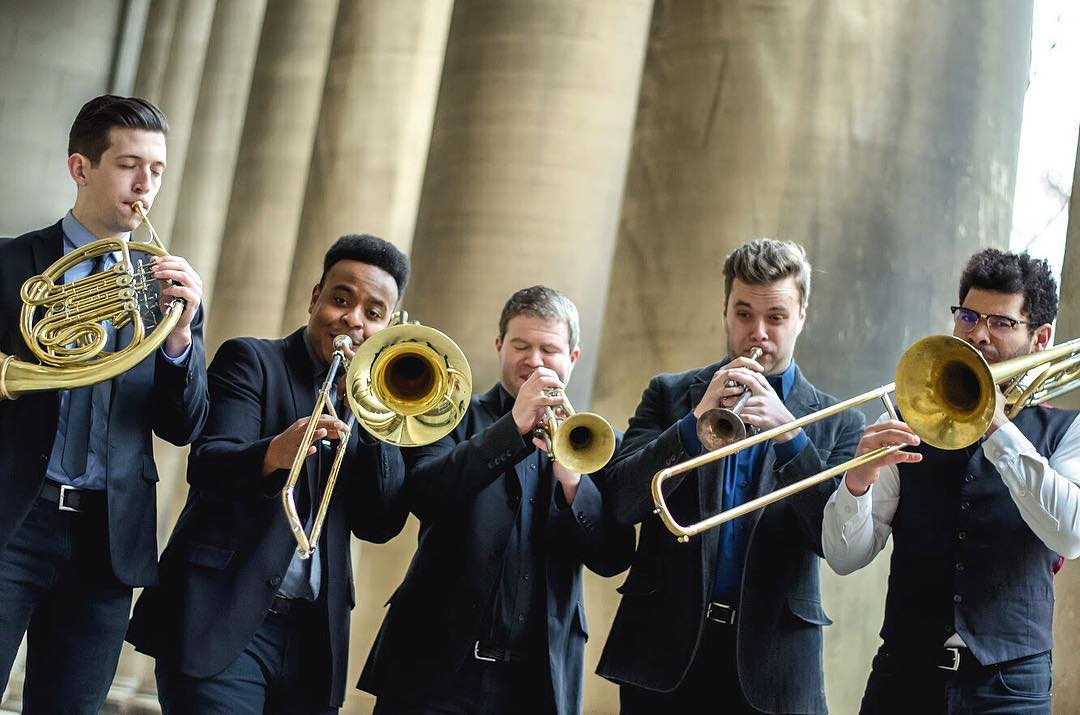 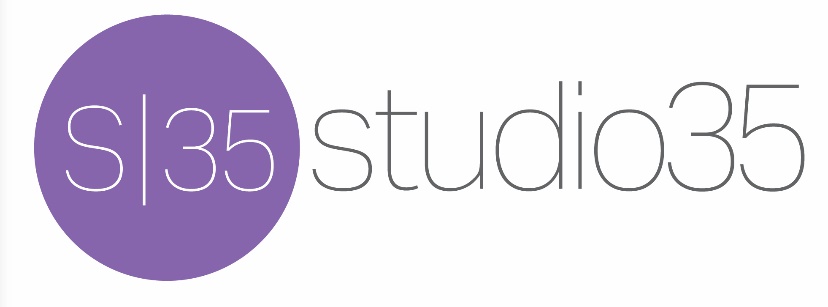 Booking Contact: Sabrina Olson 612.599.8673 .booking@studio35music.com 